Outcomes and measuring success (Development & Operations)In the Idea and Impacts section of the Development & Operations application form, we want you to tell us about the outcomes you expect to result from your project, the measures you will use to measure their impact and the specific targets you will aim for as follows:e.g.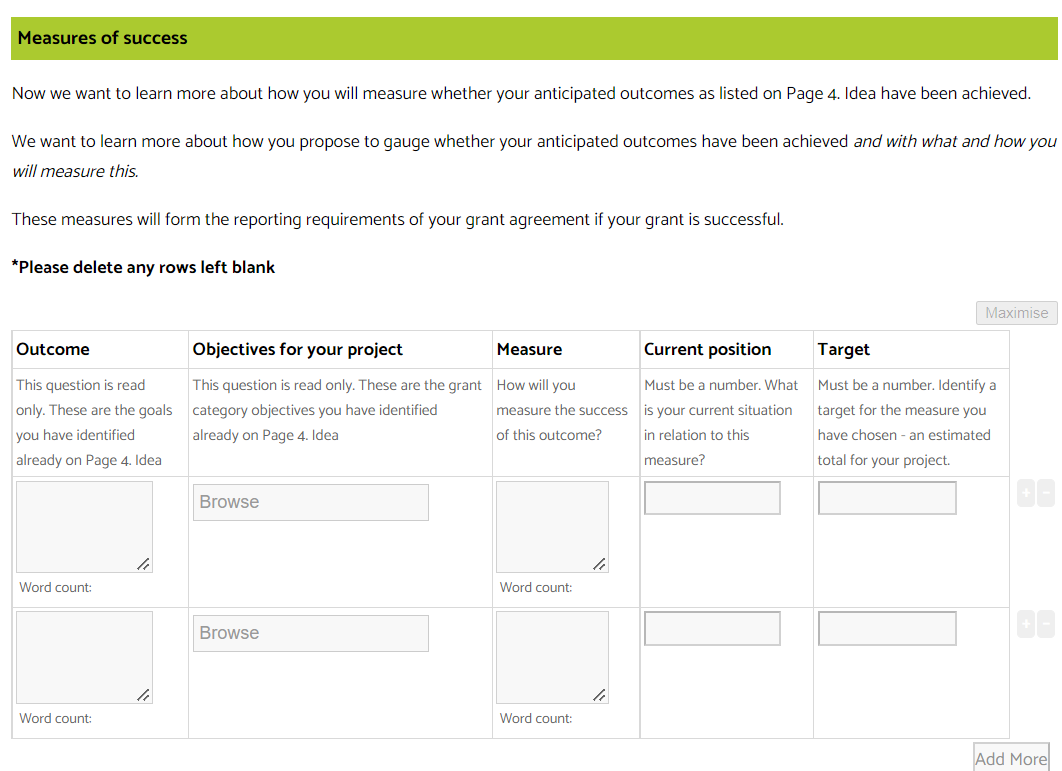 OutcomesOutcomes are the changes you expect to occur for the beneficiaries of your project. Generally outcomes can be framed as an increase or decrease in one or more of the following:Skills, knowledge, confidence, aspiration, motivation (these are generally immediate or short-term outcomes) Actions, behaviour, change in policy (these are generally intermediate or medium-term outcomes) Social, financial, environmental, physical conditions (these are generally long-term outcomes)For more insights into outcomes and evaluating your success, visit www.ourcommunity.com.au/evaluation. ObjectivesThis is where you need to align your planned outcomes with the grant category objectives or outcomes. Select from the options provided in the drop-down list to let us know how your project will align with the goals of the grant category. Which of our outcome goals will your project contribute to? If multiple apply pick the most relevant.Measures/MetricsA metric is a measurement designed to indicate whether or not progress towards an outcome is occurring, and quantify the extent to which it is occurring. Here we would like you tell us which quantitative metrics you may be able to report on. How will you measure the success of your outcomes? These metrics will form the reporting requirements of your grant agreement if your grant is successful.Metrics work best when they:Are quantifiable/numericAre clearly defined and succinctContain all the context needed to gauge and compare the result (e.g. unit [e.g. cm, metres, people, people-days, %, etc]; direction of change [increase; decrease; etc.]; timeframe [e.g. per month; per year; etc])Have been tested, and/or are in common use, and/or are commonly understood as a relevant and useful indicator of performance in a particular arenaAre used sparingly - you are much better off to ""ask one good question and answer it reliably"" than try to track many things at onceRelate to a clearly articulated outcome or activity.TargetsThese are the specific numerical goals you will aim for in relation to the metrics you have chosen, being an estimated total for your project. You will report on what you achieved in relation to these targets come reporting time so make them realistic and achievable.ExamplesSome examples of outcomes, measures and targets that you might include for Development & Operations grants include:OutcomeObjectives for your projectMetricCurrent positionTargetIncrease the financial sustainability of our organisationEnhance capacity, capability and long-term viabilityIncrease the number of financial members to our organisation80100Better reflect young people’s voices on our airwavesDeepen engagement with identified communitiesIncrease the number of presenters at our station <26 years old510Better reflect the local First nations community in our programmingDeepen engagement with identified communitiesIncrease the number of First Nation Australian presenters at our station03Better reflect the diverse languages spoken in our local community in our programmingDeepen engagement with identified communitiesIncrease the number of culturally and linguistically diverse presenters at our station13Better reflect people from our community with a disability in our programmingDeepen engagement with identified communitiesIncrease the number of presenters with a disability at our station13Technology needs identified and implemented in future yearsDevelop longer term thinking and planning practicesImplement a technology replacement plan01Reduce the environmental impact of our organisationStrengthen governance policies and practicesEstablish and implement an environmental policy and action plan01Provide better professional development opportunities for our presentersEnhance capacity, capability and long-term viabilityTrain volunteers to complete a certificate in journalism/media310Reduced costs from shared infrastructureExpand partnerships to maximise opportunitiesIncrease number of partnerships with other community media organisations13Increased knowledge in how to respond to emergenciesIncrease resilience through preparations for unexpected changeDevelop a risk matrix and review once a year01